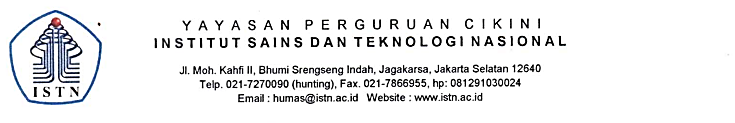 SURAT PENUGASAN TENAGA PENDIDIKNomor : 43 / 03.1 — Gsin/ IX/ 2022SEMESTER GANJIL, TAHUN  AKADEMIK 2022/2023Tembusan :1. Direktur Akademik – ISTN2. Direktur Non Akademik – ISTN3. Ka, Biro Sumber Daya Manusia – ISTN4. Ka. Program Studi Teknik Mesin5. Arsip       	 Dosen Pengajar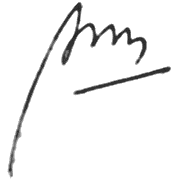 	IR. RIFKI DERMAWAN MTDAFTAR NILAISEMESTER GANJIL REGULER TAHUN 2022/2023Program Studi 	: Teknik Mesin S1Matakuliah	: Analisa Kerusakan MaterialKelas / Peserta	: A / 1Perkuliahan 	: Kampus ISTN Bumi Srengseng Indah Dosen	: Rifki Dermawan, Ir., MT 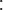 Hal 1/1Jakarta,  31 January  2023Dosen PengajarRifki Dermawan Ir., MTSecurity ID 07016283de1ee8b2155db4af920edd75N  a  m  aN  a  m  a:Rifki Dermawan, Ir., MT.Status PegawaiStatus PegawaiStatus Pegawai:TetapTetapTetapNIKNIK:21910001Program StudiProgram StudiProgram Studi:Teknik Mesin S.1Teknik Mesin S.1Teknik Mesin S.1JabatanAkademikJabatanAkademik:Lektor BidangPerincian KegiatanPerincian KegiatanPerincian KegiatanPerincian KegiatanTempatJam /MingguJam /MingguJam /MingguKredit(sks)KeteranganIPENDIDIKANDanPENGAJARANMENGAJAR DI KELAS ( KULIAH / RESPONSI DAN LABORATORIUM )MENGAJAR DI KELAS ( KULIAH / RESPONSI DAN LABORATORIUM )MENGAJAR DI KELAS ( KULIAH / RESPONSI DAN LABORATORIUM )MENGAJAR DI KELAS ( KULIAH / RESPONSI DAN LABORATORIUM )MENGAJAR DI KELAS ( KULIAH / RESPONSI DAN LABORATORIUM )IPENDIDIKANDanPENGAJARAN1. Proses Manufaktur 11. Proses Manufaktur 11. Proses Manufaktur 11. Proses Manufaktur 1Mesin S113.00 – 14.40, Senin13.00 – 14.40, Senin13.00 – 14.40, Senin3A / KIPENDIDIKANDanPENGAJARAN2. Analisa Kerusakan Material2. Analisa Kerusakan Material2. Analisa Kerusakan Material2. Analisa Kerusakan MaterialMesin D310.00 – 11.40, Selasa10.00 – 11.40, Selasa10.00 – 11.40, Selasa2RegulerIPENDIDIKANDanPENGAJARAN3. Teknik Kerja Bangku & Plat3. Teknik Kerja Bangku & Plat3. Teknik Kerja Bangku & Plat3. Teknik Kerja Bangku & PlatMesin D315.00 – 17.40, Selasa15.00 – 17.40, Selasa15.00 – 17.40, Selasa2RegulerIPENDIDIKANDanPENGAJARAN4. Membimbing Tugas Akhir / Proyek Akhir	4. Membimbing Tugas Akhir / Proyek Akhir	4. Membimbing Tugas Akhir / Proyek Akhir	4. Membimbing Tugas Akhir / Proyek Akhir	1IPENDIDIKANDanPENGAJARAN5. Membimbing Kerja Praktek 5. Membimbing Kerja Praktek 5. Membimbing Kerja Praktek 5. Membimbing Kerja Praktek 1, IPENDIDIKANDanPENGAJARAN6. Menguji Tugas Akhir 6. Menguji Tugas Akhir 6. Menguji Tugas Akhir 6. Menguji Tugas Akhir 1, IPENDIDIKANDanPENGAJARAN7. 7. 7. 7. IPENDIDIKANDanPENGAJARAN8. 8. 8. 8. IPENDIDIKANDanPENGAJARAN9999IPENDIDIKANDanPENGAJARAN10. 10. 10. 10. IPENDIDIKANDanPENGAJARAN11. 11. 11. 11. IIPENELITIANIIPENELITIAN1. Penulisan Karya Ilmiah1. Penulisan Karya Ilmiah1. Penulisan Karya Ilmiah1. Penulisan Karya Ilmiah1IIPENELITIANIIIPENGABDIANDANMASYARAKATIIIPENGABDIANDANMASYARAKATIIIPENGABDIANDANMASYARAKATIIIPENGABDIANDANMASYARAKATIVUNSUR-UNSURPENUNJANGIVUNSUR-UNSURPENUNJANGIVUNSUR-UNSURPENUNJANGIVUNSUR-UNSURPENUNJANGJumlah TotalJumlah TotalJumlah TotalJumlah TotalJumlah Total17Kepada yang bersangkutan akan diberikan gaji / honorarium sesuai dengan peraturan penggajian yang berlaku di Institut Sains Dan Teknologi NasionalPenugasan ini berlaku dari tanggal tanggal 01 September 2022 sampai dengan tanggal 28 Pebruari 2023.    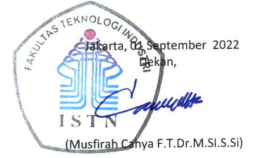 Kepada yang bersangkutan akan diberikan gaji / honorarium sesuai dengan peraturan penggajian yang berlaku di Institut Sains Dan Teknologi NasionalPenugasan ini berlaku dari tanggal tanggal 01 September 2022 sampai dengan tanggal 28 Pebruari 2023.    Kepada yang bersangkutan akan diberikan gaji / honorarium sesuai dengan peraturan penggajian yang berlaku di Institut Sains Dan Teknologi NasionalPenugasan ini berlaku dari tanggal tanggal 01 September 2022 sampai dengan tanggal 28 Pebruari 2023.    Kepada yang bersangkutan akan diberikan gaji / honorarium sesuai dengan peraturan penggajian yang berlaku di Institut Sains Dan Teknologi NasionalPenugasan ini berlaku dari tanggal tanggal 01 September 2022 sampai dengan tanggal 28 Pebruari 2023.    Kepada yang bersangkutan akan diberikan gaji / honorarium sesuai dengan peraturan penggajian yang berlaku di Institut Sains Dan Teknologi NasionalPenugasan ini berlaku dari tanggal tanggal 01 September 2022 sampai dengan tanggal 28 Pebruari 2023.    Kepada yang bersangkutan akan diberikan gaji / honorarium sesuai dengan peraturan penggajian yang berlaku di Institut Sains Dan Teknologi NasionalPenugasan ini berlaku dari tanggal tanggal 01 September 2022 sampai dengan tanggal 28 Pebruari 2023.    Kepada yang bersangkutan akan diberikan gaji / honorarium sesuai dengan peraturan penggajian yang berlaku di Institut Sains Dan Teknologi NasionalPenugasan ini berlaku dari tanggal tanggal 01 September 2022 sampai dengan tanggal 28 Pebruari 2023.    Kepada yang bersangkutan akan diberikan gaji / honorarium sesuai dengan peraturan penggajian yang berlaku di Institut Sains Dan Teknologi NasionalPenugasan ini berlaku dari tanggal tanggal 01 September 2022 sampai dengan tanggal 28 Pebruari 2023.    Kepada yang bersangkutan akan diberikan gaji / honorarium sesuai dengan peraturan penggajian yang berlaku di Institut Sains Dan Teknologi NasionalPenugasan ini berlaku dari tanggal tanggal 01 September 2022 sampai dengan tanggal 28 Pebruari 2023.    Kepada yang bersangkutan akan diberikan gaji / honorarium sesuai dengan peraturan penggajian yang berlaku di Institut Sains Dan Teknologi NasionalPenugasan ini berlaku dari tanggal tanggal 01 September 2022 sampai dengan tanggal 28 Pebruari 2023.    Kepada yang bersangkutan akan diberikan gaji / honorarium sesuai dengan peraturan penggajian yang berlaku di Institut Sains Dan Teknologi NasionalPenugasan ini berlaku dari tanggal tanggal 01 September 2022 sampai dengan tanggal 28 Pebruari 2023.    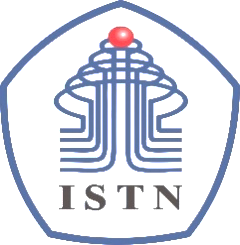 BERITA ACARA PERKULIAHAN(PRESENTASI KEHADIRAN DOSEN)SEMESTER GANJIL TAHUN AKADEMIK 2021/2022PROGRAM STUDI TEKNIK MESIN S.1 & D.III - ISTNBERITA ACARA PERKULIAHAN(PRESENTASI KEHADIRAN DOSEN)SEMESTER GANJIL TAHUN AKADEMIK 2021/2022PROGRAM STUDI TEKNIK MESIN S.1 & D.III - ISTNBERITA ACARA PERKULIAHAN(PRESENTASI KEHADIRAN DOSEN)SEMESTER GANJIL TAHUN AKADEMIK 2021/2022PROGRAM STUDI TEKNIK MESIN S.1 & D.III - ISTNBERITA ACARA PERKULIAHAN(PRESENTASI KEHADIRAN DOSEN)SEMESTER GANJIL TAHUN AKADEMIK 2021/2022PROGRAM STUDI TEKNIK MESIN S.1 & D.III - ISTNBERITA ACARA PERKULIAHAN(PRESENTASI KEHADIRAN DOSEN)SEMESTER GANJIL TAHUN AKADEMIK 2021/2022PROGRAM STUDI TEKNIK MESIN S.1 & D.III - ISTNBERITA ACARA PERKULIAHAN(PRESENTASI KEHADIRAN DOSEN)SEMESTER GANJIL TAHUN AKADEMIK 2021/2022PROGRAM STUDI TEKNIK MESIN S.1 & D.III - ISTNMata Kuliah:Analisa Kerusakan MaterialSemester:6Dosen:Ir. Rifki Dermawan MTSKS:2Hari:SabtuKelas:KJam:10.00 – 11.40Ruang:C2No.TANGGALMATERI KULIAHJML MHSHADIRTANDA TANGANDOSEN1.19 Sept 2022Kegagalan (fracture)1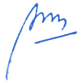 2.26 Sept 2022Analisa Sistem Kegagalan13.03 Okt 2022Peralatan Dalam Analisa Kegagalan14.10 Okt 2022 Analisa Retak / Patah15.17 Okt 2022 Reliability16.24 Okt 2022Proses Identifikasi Cacat17.07 Nop 2022 Pengujian Visual18.14 Nop 2022     UJIAN TENGAH SEMESTER (UTS)1BERITA ACARA PERKULIAHAN(PRESENTASI KEHADIRAN DOSEN)SEMESTER GANJIL TAHUN AKADEMIK 2022/2023PROGRAM STUDI TEKNIK MESIN S.1 & D.III - ISTNBERITA ACARA PERKULIAHAN(PRESENTASI KEHADIRAN DOSEN)SEMESTER GANJIL TAHUN AKADEMIK 2022/2023PROGRAM STUDI TEKNIK MESIN S.1 & D.III - ISTNBERITA ACARA PERKULIAHAN(PRESENTASI KEHADIRAN DOSEN)SEMESTER GANJIL TAHUN AKADEMIK 2022/2023PROGRAM STUDI TEKNIK MESIN S.1 & D.III - ISTNBERITA ACARA PERKULIAHAN(PRESENTASI KEHADIRAN DOSEN)SEMESTER GANJIL TAHUN AKADEMIK 2022/2023PROGRAM STUDI TEKNIK MESIN S.1 & D.III - ISTNBERITA ACARA PERKULIAHAN(PRESENTASI KEHADIRAN DOSEN)SEMESTER GANJIL TAHUN AKADEMIK 2022/2023PROGRAM STUDI TEKNIK MESIN S.1 & D.III - ISTNBERITA ACARA PERKULIAHAN(PRESENTASI KEHADIRAN DOSEN)SEMESTER GANJIL TAHUN AKADEMIK 2022/2023PROGRAM STUDI TEKNIK MESIN S.1 & D.III - ISTNMata Kuliah:Analisa Kerusakan MaterialSemester:6Dosen :Ir. Rifki Dermawan MTSKS:2Hari:Selasa Kelas:AJam  : 10.00 – 11.40 Ruang:C3No.TANGGALMATERI KULIAHMATERI KULIAHJML MHSHADIRTANDA TANGANDOSEN9.28 Nop 2022Pengujian Tanpa MerusakPengujian Tanpa Merusak110.05 Des 2022 Pengujian PragtograpicPengujian Pragtograpic111.12 Des 2022Karakteristik KegagalanKarakteristik Kegagalan112.19 Des 2022Overloud FailurOverloud Failur113.26 Des 2022 Fatique / FailurFatique / Failur114.02 Jan 2023Teknik Analisa KegagalanTeknik Analisa Kegagalan115.09 Jan 2023 Anodising ang EtchingAnodising ang Etching116.16 Jan 2022      UJIAN AKHIR SEMESTER (UAS)UJIAN AKHIR SEMESTER (UAS)1DOSEN PENGAJAR          (  Rifki Dermawan Ir MT ) DOSEN PENGAJAR          (  Rifki Dermawan Ir MT ) DOSEN PENGAJAR          (  Rifki Dermawan Ir MT ) NoNIM N a m a ABSENTUGASUTSUASMODELPRESENTASINAHURUFNoNIM N a m a 10 %20 %30 %40 %0 %0 %NAHURUF11942105Rahmad Dany Ilham100000000Rekapitulasi NilaiRekapitulasi NilaiRekapitulasi NilaiRekapitulasi NilaiRekapitulasi NilaiRekapitulasi NilaiRekapitulasi NilaiRekapitulasi NilaiA0B+0C+0D+0A-0B0C0D0B-0C-0E0